«Оперативное предупреждение»Доводим до Вашего сведения, что по уточненным данным Мордовского центра по гидрометеорологии и мониторингу окружающей среды - филиала федерального государственного бюджетного учреждения «Верхне - Волжское управление по гидрометеорологии и мониторингу окружающей среды» (Мордовский ЦГМС - Филиал ФГБУ «ВЕРХНЕ-ВОЛЖСКОЕ УГМС»): На территории Республики Мордовия 02 декабря 2017 года прогнозируется комплекс неблагоприятных метеорологических явлений, связанных с порывами южного ветра до 20 м/с (в дневное время), на дорогах местами гололедица, снежные накаты, видимость в метели 2-4 км.Предупредительные меры по контролю над обстановкой:Председателям КЧС и ОПБ городского округа Саранск и муниципальных районов республики рекомендуется:обеспечить выполнение комплекса превентивных мероприятий;оперативно довести информацию до глав муниципальных образований, руководителей объектов, на которых существует угроза возникновения аварийных ситуаций, населения;привести силы и средства постоянной готовности муниципальных звеньев ТП РСЧС в режим «Повышенная готовность»;организовать информирование населения, с размещением информации на официальных сайтах администраций муниципальных образований.Рекомендуемые мероприятия:Органам исполнительной власти, органам местного самоуправления, организациям (в пределах своих компетенций и полномочий):довести прогноз возникновения ЧС до председателей КЧС, всех служб района, организаций и учреждений муниципального звена ТП РСЧС, сельских и городских поселений;обеспечить доведение данной информации до населения, в том числе через средства массовой информации, разместить на официальных сайтах;проинформировать руководителей сельскохозяйственных предприятий о возможности повреждения сельскохозяйственных культур;уточнить План действий по предупреждению и ликвидации ЧС, в соответствии с которым привести в готовность силы и средства соответствующих аварийных служб;усилить контроль за обстановкой по линии дежурно-диспетчерских служб, обеспечить немедленное прохождение информации и докладов;провести предупредительные мероприятия по снижению возможного ущерба от ЧС;при возникновении экстренных ситуаций (происшествий) немедленно информировать старшего оперативного дежурного ФКУ «ЦУКС ГУ МЧС России по Республике Мордовия».Для предупреждения ДТП, крупных автомобильных аварий и заторов на дорогах: обеспечить контроль готовности спасательных служб к реагированию на происшествия;обеспечить своевременное информирование участников дорожного движения о погодных условиях;обеспечить своевременное реагирование дорожных служб в соответствии с полученным прогнозом и предупреждением об ухудшении погодных условий.В целях предупреждения возможных перебоев в работе систем жизнеобеспечения населения:Оперативным группам администраций муниципальных образований республики организовать и провести обход (осмотр) воздушных линий электропередач высокого и низкого напряжения, питающих объекты жизнеобеспечения населения, устранить провисы проводов, где они больше требований ПУЭ;Проверить готовность резервных источников питания находящихся на социально-значимых объектах с круглосуточным пребыванием людей;Провести разъяснительную работу с населением об ограничении выходов вне населенных пунктов;Должностным лицам администраций, ЖКХ осуществлять контроль в ночное время суток за работой объектов водоснабжения, газоснабжения и энергоснабжения;Проверить и обеспечить готовность системы оповещения, средств связи и управления, в том числе дублирующих, автономных источников энергоснабжения, в первую очередь в лечебных учреждениях и критически важных для инфраструктуры экономики объектах;Организовать круглосуточное дежурство аварийно-восстановительных бригад;Усилить контроль за обстановкой по линии дежурно-диспетчерских служб, обеспечить немедленное прохождение информации и докладов;Создать аварийный запас топлива для аварийно-восстановительных бригад.При угрозе порывов ветра рекомендуем провести следующие мероприятия:  организовать беспрерывный мониторинг погодных условий;подготовить к использованию резервные источники питания на объектах энергоснабжения;энергослужбам совместно с Министерством лесного хозяйства организовать вырубку деревьев, которые создают угрозу падения и обрыва ЛЭП;организовать контроль состояния систем жизнеобеспечения, организовать дежурство аварийно-восстановительных бригад по ликвидации аварий на системах электро-, водо- и газоснабжения;проводить обследование аварийно-опасных участков электро- и газовых – сетей.Населению рекомендуется:Рекомендации для населения при сильном ветре.Уберите хозяйственные вещи со двора и балконов, уберите сухие деревья, которые могут нанести ущерб вашему жилищу. Закройте окна.Машину поставьте в гараж, при отсутствии гаража машину следует парковать вдали от деревьев, а также слабо укрепленных конструкций.Находясь на улице, обходите рекламные щиты, шаткие строения и дома с неустойчивой кровлей.Избегайте деревьев и разнообразных сооружений повышенного риска (мостов, эстакад, трубопроводов,  линий электропередач, потенциально опасных промышленных объектов).Рекомендации для населения при сильном снегопаде. 
При получении информации о выпадении обильных осадков воздержитесь от поездок по городу на личном транспорте. Если Вам пришлось выйти на улицу, то в условиях снегопада и гололедицы будьте особенно осторожны при ходьбе, чтобы не упасть и не получить повреждений!
Если обильные осадки застали Вас в личном транспорте на автодороге, перестройтесь в крайний правый ряд (на обочину) и, не прибегая к экстренному торможению, прекратите движение. Включите аварийные огни и переждите снегопад.
В условиях гололёда на трассе соблюдайте безопасный скоростной режим, также будьте очень осторожны при совершении манёвров на дороге!При необходимости обращайтесь по телефонам: «01» (со стационарных аппаратов), «112» (с мобильных аппаратов).Заместитель начальника (старший оперативный дежурный) ФКУ «ЦУКС ГУ МЧС России по Республике Мордовия»подполковник внутренней службы	          		                        А.В. Подгорнов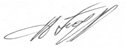 исп. Крайнов А.А.тел: 8(8342) 57-02-79ВЦСС: 3-61-50-727файл: оперативное предупреждениеРуководителям территориальных органов федеральных органов исполнительной власти Республики Мордовия;Руководителям органов исполнительной власти Республики Мордовия;Главам муниципальных образований Республики Мордовия;Руководителям организаций и предприятий, расположенных на территории Республики Мордовия________________________________согласно расчёту рассылки